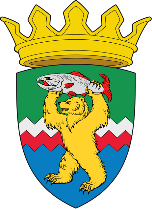 РОССИЙСКАЯ ФЕДЕРАЦИЯКАМЧАТСКИЙ КРАЙЕЛИЗОВСКИЙ МУНИЦИПАЛЬНЫЙ РАЙОНДУМА ЕЛИЗОВСКОГО МУНИЦИПАЛЬНОГО РАЙОНАРЕШЕНИЕ30 ноября 2021 г. № 1640	г. Елизово111 сессия О принятии нормативного правового акта «О признании утратившим силу нормативного правового акта «Порядок принятия решений об учреждении или участии в учреждении хозяйственных обществ, создаваемых с использованием имущества, находящегося в муниципальной собственности Елизовского муниципального района, а также решений о приобретении в муниципальную собственность Елизовского муниципального района акций (долей) хозяйственных обществ»Рассмотрев внесенный Администрацией Елизовского муниципального района проект нормативного правового акта «О принятии нормативного правового акта «О признании утратившим силу нормативного правового акта «Порядок принятия решений об учреждении или участии в учреждении хозяйственных обществ, создаваемых с использованием имущества, находящегося в муниципальной собственности Елизовского муниципального района, а также решений о приобретении в муниципальную собственность Елизовского муниципального района акций (долей) хозяйственных обществ», руководствуясь Федеральным законом от 06.10.2003 № 131-ФЗ «Об общих принципах организации местного самоуправления в Российской Федерации», Уставом Елизовского муниципального района,Дума Елизовского муниципального района РЕШИЛА:1. Принять нормативный правовой акт «О признании утратившим силу нормативного правового акта «Порядок принятия решений об учреждении или участии в учреждении хозяйственных обществ, создаваемых с использованием имущества, находящегося в муниципальной собственности Елизовского муниципального района, а также решений о приобретении в муниципальную собственность Елизовского муниципального района акций (долей) хозяйственных обществ». 2. Направить нормативный правовой акт, принятый настоящим Решением, Главе Елизовского муниципального района для подписания и опубликования (обнародования) в установленном порядке.Председатель ДумыЕлизовского муниципального района                                                  А.Ю. ЛипатовРОССИЙСКАЯ ФЕДЕРАЦИЯКАМЧАТСКИЙ КРАЙЕЛИЗОВСКИЙ МУНИЦИПАЛЬНЫЙ РАЙОНДУМА ЕЛИЗОВСКОГО МУНИЦИПАЛЬНОГО РАЙОНАНОРМАТИВНЫЙ ПРАВОВОЙ АКТО признании утратившим силу нормативного правового акта  «Порядок принятия решений об учреждении или участии в учреждении хозяйственных обществ, создаваемых с использованием имущества, находящегося в муниципальной собственности Елизовского муниципального района, а также решений о приобретении в муниципальную собственность Елизовского муниципального района акций (долей) хозяйственных обществ»Принят Решением Думы Елизовского муниципального района от 30.11.2021 № 1640  Статья 1Признать утратившими силу нормативный правовой акт от 23.08.2021 № 222 «Порядок принятия решений об учреждении или участии в учреждении хозяйственных обществ, создаваемых с использованием имущества, находящегося в муниципальной собственности Елизовского муниципального района, а также решений о приобретении в муниципальную собственность Елизовского муниципального района акций (долей) хозяйственных обществ», принятый Решением Думы Елизовского муниципального района от 20.08.2021 № 1583.  Статья 2Настоящий нормативный правовой акт вступает в силу после его официального опубликования (обнародования). Глава Елизовского	муниципального района                                                               	С.Н. ТюлькинОт 02.12.2021№ 246